EMEI  “OLINDA MARIA DE JESUS SOUZA”TURMA: MINI GRUPOPROFESSORA: CRISTIANESUGESTÃO DE ATIVIDADES – SEMANA: DE  07  A 18/06 – 2021TEMA: ALIMENTAÇÃO SAUDÁVELOLÁ CRIANÇAS E FAMÍLIA! TUDO BEM COM VOCÊS?  A ALIMENTAÇÃO SAUDÁVEL E EQUILIBRADA É ESSENCIAL PARA GARANTIR QUALIDADE DE VIDA, POIS ALÉM DE FORNECER ENERGIA, PROPORCIONAR UM BOM DESENVOLVIMENTO, ELA AJUDA A PREVENIR E COMBATER DOENÇAS. VAMOS APROVEITAR AS ATIVIDADES ABAIXO PARA ESTIMULAR NOSSAS CRIANÇAS A MANTER HÁBITO SAUDÁVEL DE ALIMENTAÇÃATIVIDADE 1: O GRANDE RABANETEhttps://www.youtube.com/watch?v=9sHA3E1yr4Q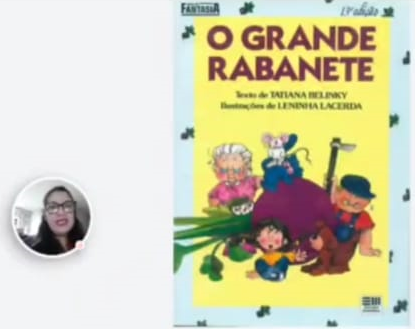 ASSISTIR A HISTÓRIA “O GRANDE RABANETE” CONTADA PELA TIA CRIS. DEPOIS UM ADULTO DEVERÁ  FALAR PARA A CRIANÇA QUE O RABANETE É UM LEGUME COM CASCA VERMELHA E POLPA BRANCA.ATIVIDADE 2: A MÚSICA DAS FRUTAShttps://youtu.be/x3ZFTkfUWz4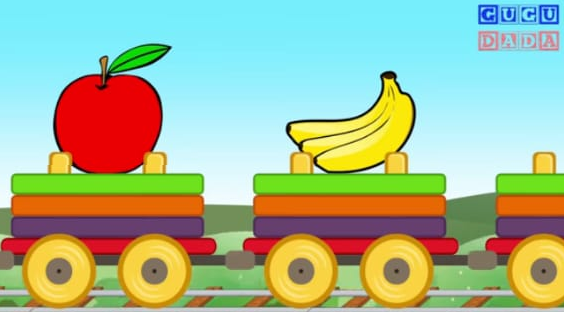 A CRIANLA DEVERÁ OUVIR, ASSISTIR E DANÇAR A MÚSICA ACOMPANHANDO A MELODIA. DEPOIS UM ADULTO DEVERÁ REPASSAR O VÍDEO E PAUSAR EM ALGUMAS IMAGENS DAS FRUTAS E SOLICITAR QUA A CRIANÇA NOMEIE A FRUTA SELECIONADA.ATIVIDADE 3: EXPLORANDO OS ALIMENTOS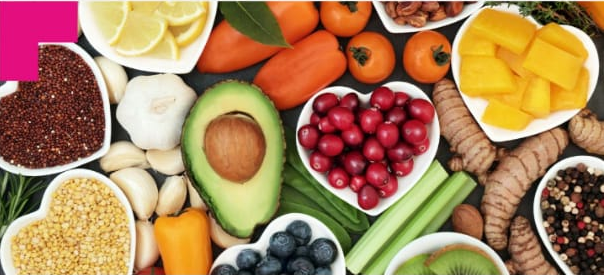 SEPARE ALGUNS ALIMENTOS QUE TIVER EM CASA DE CORES E SABORES VARIADOS, COLOQUE SOB A MESA PARA QUE A CRIANÇA CONHEÇA O NOME DO ALIMENTO, SUA COR, TEXTURA E CHEIRO. ATIVIDADE 4: MÃO NA MASSAMÚSICA: SALADA DE FRUTAShttps://youtu.be/6kdw4cHZgo8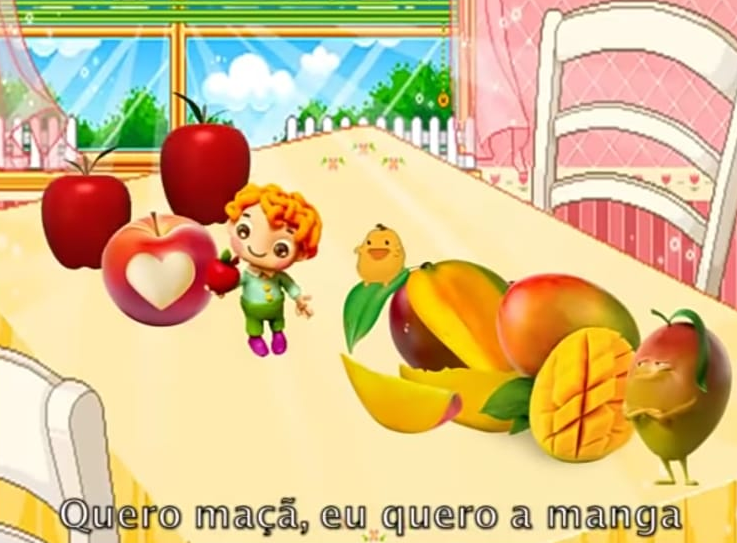 ASSISTIR O VÍDEO E DEPOIS O ADULTO DEVERÁ SEPARAR ALGUMAS FRUTAS QUE TIVER EM CASA PARA PREPARAR UMA DELICIOSA SALADA DE FRUTAS. CONVERSAR COM A CRIANÇA SOBRE A IMPORTÂNCIA DA BOA ALIMENTAÇÃO À NOSSA SAÚDE. APROVEITAR O MOMENTO PARA EXPLORAR OS NOMES DAS FRUTAS, CORES E QUANTIDADE. E BOA APETITE!ATIVIDADE 5: A LAGARTINHA COMILONAhttps://youtu.be/_ExY8FWke8E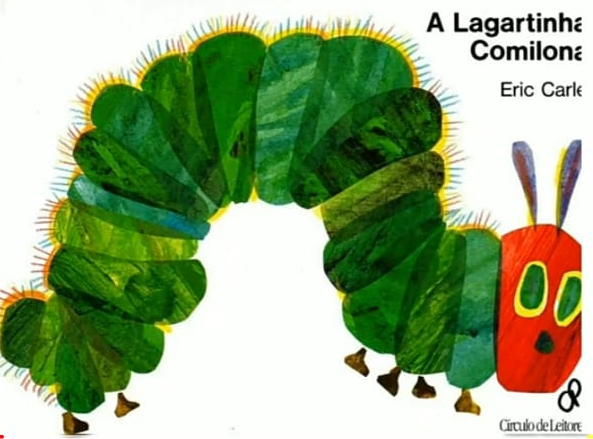 OUVIR A HISTÓRIA “A LAGARTINHA COMILONA”, DEPOIS O ADULTO PODERÁ CONVERSAR COM A CRIANÇA SOBRE OS ALIMENTOS QUE  A LAGARTINHA COMEU QUE NÃO SÃO SAUDÁVEIS, MOSTRANDO A CRIANÇA OS ALIMENTOS QUE PODEM SER CONSUMIDOS COM FREQUÊNCIA (FRUTAS, VERDURAS, LEGUMES...) E OS ALIMENTOS QUE DEVEM SER CONSUMIDOS COM MODERAÇÃO (REFRIGERANTE, DOCES...).ATIVIDADE 6: PESQUISA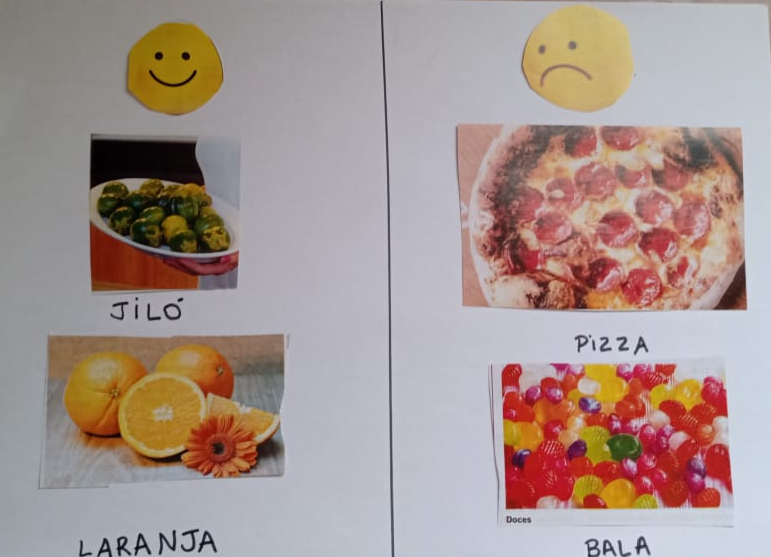 DEPOIS DA REALIZAÇÃO DA ATIVIDADE 5, RECORTE DE JORNAL OU REVISTA 2 IMAGENS DE COMIDAS QUE PODEM SER CONSUMIDAS COM FREQUÊNCIA E QUE AJUDAM A SAÚDE E 2 IMAGENSDE COMIDAS QUE DEVEM SER CONSUMIDAS COM MODERAÇÃO. COLE-AS NUMA FOLHA SEPARANDO-AS COM UMA CARINHA FELIZ E OUTRA TRISTE.ATIVIDADE 7: HORA DE BRINCAR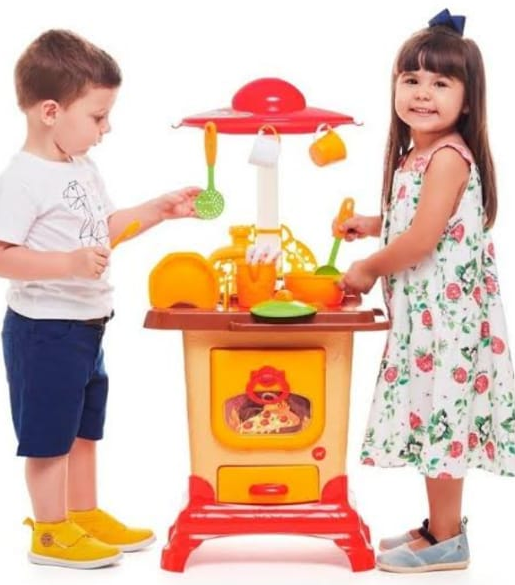 VAMOS FAZER DE CONTA? USANDO POTINHOS VAZIOS, TALHERES DE PLÁSTICO, PEÇAS DE BRINQUEDOS VAMOS PREPARAR DELICIOSOS PRATOS E SERVIR PARA TODA FAMÍLIA. VAI SER UMA DELÍCIA!!!ESTAREI  ESPERANDO ANSIOSA UMA FOTINHO DE SUA CRIANÇA REALIZANDO AS ATIVIDADES!!!!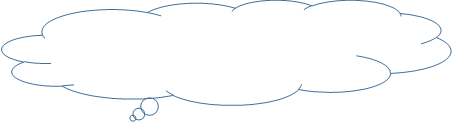 REFERÊNCIA BIBLIOGRÁFICA O GRANDE RABANETE. In EMEI Olinda Maria. Ano 2021 (3m16s). Disponível em https://www.youtube.com/watch?v=9sHA3E1yr4Q . Acesso em 03 Jun 2021.A LAGARTINHA COMILONA. In Bisnagas Kids. Ano 2019 (1m51s) . Disponível em https://youtu.be/_ExY8FWke8E . Acesso em 03 Jun 2021.A MÚSICA DAS FRUTAS. In Gugudada. Ano 2013 (2m7s). Disponível em https://youtu.be/x3ZFTkfUWz4   Acesso em 03 Junho 2021.ALIMENTOS SAUDÁVEIS. Imagem in Portal Pague Menos. Ano 2019. Disponível em https://images.app.goo.gl/MDWmZ1RTKkwQV5Gi8. Acesso em 14 junho 2020.SALADA DE FRUTAS. In Xuxa. Ano 2016 (1m56s). Disponível em https://youtu.be/6kdw4cHZgo8 Acesso em 03 Junho 2021.FAZ DE CONTA COZINHA. Imagem in Mercado Livre. Ano 2020. Disponível em https://images.app.goo.gl/dVHg6gYV5aNBpiss7 . Acesso 14 Junho 2020.PESQUISA ALIMENTOS. Imagem Acervo da Professora.